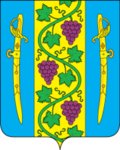 СОВЕТ ВЫШЕСТЕБЛИЕВСКОГО СЕЛЬСКОГО ПОСЕЛЕНИЯТЕМРЮКСКОГО РАЙОНА                                                   РЕШЕНИЕ  № 254LXХХIV сессия                                                                                          IV созыв15.06.2023 года                                                           станица ВышестеблиевскаяОб утверждении нормы накопления жидких бытовых отходов от населения Вышестеблиевского сельского поселения Темрюкского района Краснодарского краяРуководствуясь Федеральным законом от 6 октября 2003 года № 131-ФЗ «Об общих принципах организации местного самоуправления в Российской Федерации», статьей 13 Федерального закона от 24 июня 1998 года № 89-ФЗ «Об отходах производства и потребления»,  в связи с реорганизацией муниципального унитарного предприятия «ЖКХ-Комфорт» Темрюкского района Краснодарского края в форме присоединения к муниципальному казненному учреждению «Производственно-эксплуатационный центр» Вышестеблиевского сельского поселения Темрюкского района с правами юридического лица, а также необходимостью осуществления последним платных услуг, Совет Вышестеблиевского сельского поселения Темрюкского района р е ш и л:1. Утвердить в соответствии с расчетами муниципального казненного учреждения «Производственно-эксплуатационный центр» Вышестеблиевского сельского поселения Темрюкского района с правами юридического лица норму накопления жидких бытовых отходов от населения  Вышестеблиевского   сельского   поселения  Темрюкского  района на 1 человека в количестве 10 мз в год (0,833м3  в месяц).2. Общему отделу (Бедакова) официально опубликовать настоящее решение в периодическом печатном издании газете Темрюкского района «Тамань» и официально опубликовать (разместить) на официальном сайте муниципального образования Темрюкский район в информационно-телекоммуникационной сети «Интернет», на официальном сайте администрации Вышестеблиевского сельского поселения Темрюкского района.3. Контроль за выполнением настоящего решения  возложить на заместителя главы Вышестеблиевского сельского поселения Темрюкского района Н.Д.Шевченко и постоянную комиссию по вопросам жилищно-коммунального хозяйства, промышленности, строительства, транспорта, связи, бытового и торгового обслуживания (Топчи).4. Решение «Об утверждении нормы накопления жидких бытовых отходов от населения Вышестеблиевского сельского поселения Темрюкского района Краснодарского края» вступает в силу на следующий день после его официального опубликования и распространят свое действие на правоотношения, возникшие с 16 февраля 2023 года. Проект внесен:Глава Вышестеблиевского сельского поселенияТемрюкского района                                                                         П.К. ХаджидиПроект подготовлен:Юрист                                                                                           Д.И. КутняковаДиректор МКУ «ПЭЦ»                                                             Ю.П. МокропулоПроект согласован:Начальник финансового отдела администрации Вышестеблиевского сельского поселения Темрюкского района                                      А.В. НечайГлава Вышестеблиевского сельского поселения Темрюкского района________________ П.К. Хаджиди«15» июня 2023 года Председатель Совета Вышестеблиевского сельского поселения Темрюкского района _____________ И.И. Пелипенко«15» июня 2023 года